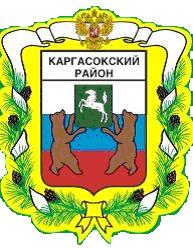 МУНИЦИПАЛЬНОЕ ОБРАЗОВАНИЕ «Каргасокский район»	ТОМСКАЯ ОБЛАСТЬАДМИНИСТРАЦИЯ КАРГАСОКСКОГО РАЙОНАПОСТАНОВЛЕНИЕНа основании ч. 9 ст. 55 Федерального закона от 29.12.2012 №273-ФЗ «Об образовании в Российской Федерации», п. 3 Порядка приема на обучение по образовательным программам дошкольного образования, утвержденного приказом Министерства образования и науки РФ от 08.04.2014 г. №293 «Об утверждении Порядка приема на обучение по образовательным программам дошкольного образования»ПОСТАНОВЛЯЮ:	1. Признать утратившим силу постановление Администрации Каргасокского района от 12.11.2013 г. № 345 «Об утверждении Положения о порядке комплектования детьми муниципальных образовательных учреждений муниципального образования «Каргасокский район», реализующих основные общеобразовательные программы – образовательные программы дошкольного образования».2. Рекомендовать муниципальным образовательным организациям муниципального образования «Каргасокский район» утвердить правила приема на обучение в муниципальную образовательную организацию (в части, не урегулированной законодательством об образовании).3. Настоящее постановление вступает в силу со дня опубликования.4. Настоящее постановление разместить на официальном сайте Администрации Каргасокского района в информационно-телекоммуникационной сети Интернет.Глава Каргасокского района                                                                                          А.П. АщеуловТимохин В.В.2-16-6124.06.2014                                                                                                                                    № 14124.06.2014                                                                                                                                    № 141с. КаргасокО признании утратившим силу постановления Администрации Каргасокского района от 12.11.2013 г. № 345 «Об утверждении Положения о порядке комплектования детьми муниципальных образовательных учреждений муниципального образования «Каргасокский район», реализующих основные общеобразовательные программы – образовательные программы дошкольного образования»